KELOMPOK 3 :IHSANUL HADI IKHSAN HARLY PRATAMAJIHAN RAMADHANLESTORIKOMHD.KAMBARANIMHD. RIJAL QADAFIMUHAMMAD IRFANMUHAMMAD RIZKIMUHAMMAD ROBBI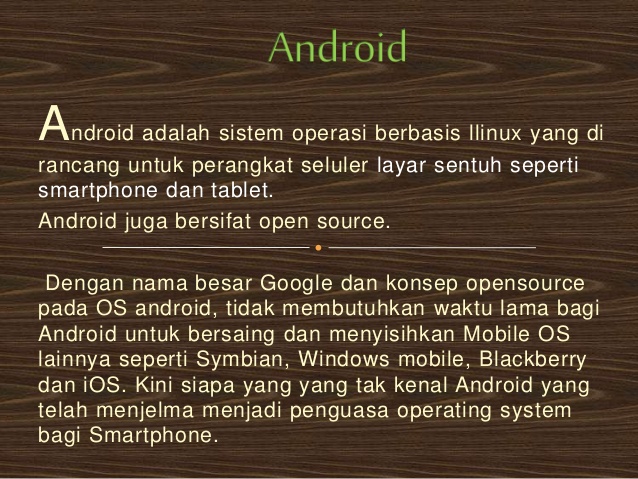 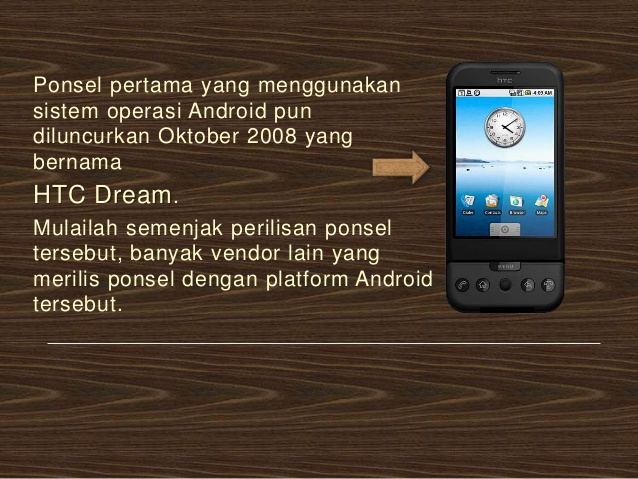 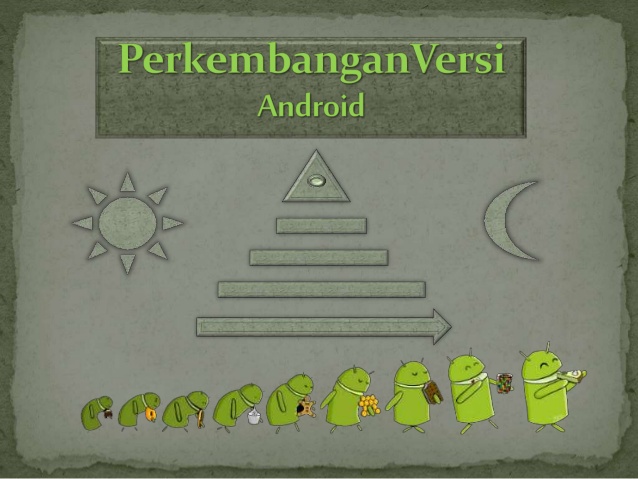 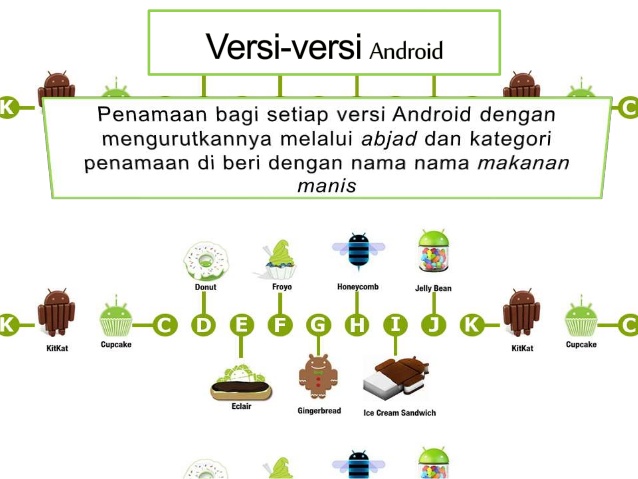 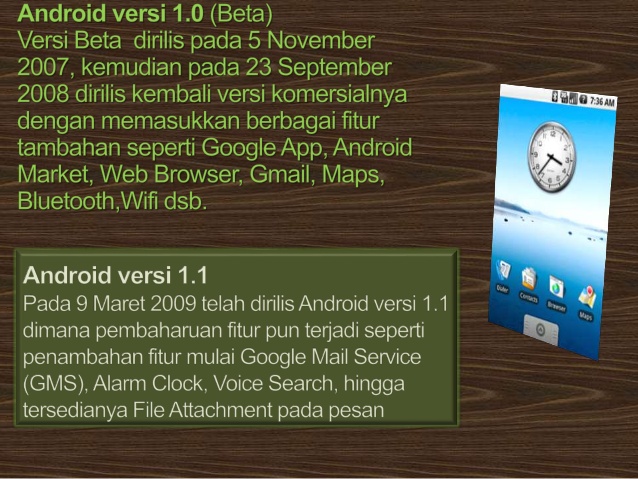 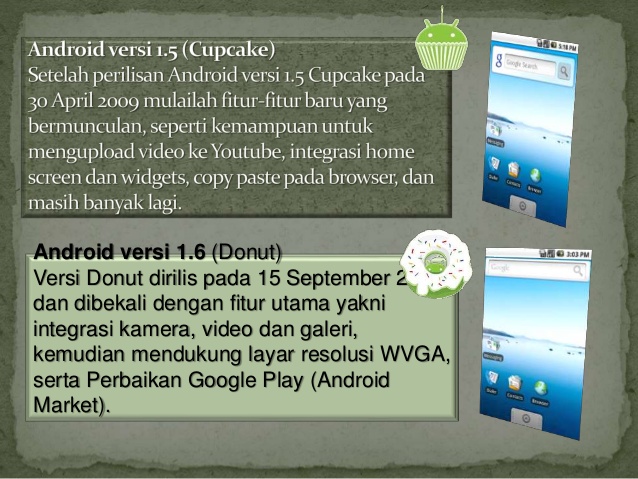 